REGULAMIN I KONKURSU FOTOGRAFICZNEGOWIOSNA W OBIEKTYWIEORGANIZOWANEGO
PRZEZ ZESPÓŁ SZKÓŁ IM. WINCENTEGO WITOSA W ZARZECZUORAZ WSPÓŁORGANIZATORÓWCENTRUM KULTURY W ZARZECZUMUZEUM DZIEDUSZYCKICH W ZARZECZU ODDZIAŁ MUZEUM W JAROSŁAWIU KAMIENICA ORSETTICHPOD HORNOROWYM PATRONATEM ZWIĄZKU RODOWEGO DZIEDUSZYCKICH HERBU SAS§1POSTANOWIENIA OGÓLNE1. Niniejszy regulamin, dalej zwany Regulaminem, określa warunki, na jakich odbywa się̨ I Konkurs Fotograficzny Wiosna w obiektywie, zwany dalej Konkursem. 2. Konkurs skierowany jest do uczniów klas 7 i 8 szkół podstawowych oraz uczniów Zespołu Szkół im. Wincentego Witosa w Zarzeczu.3. Organizatorem Konkursu Fotograficznego Wiosna w obiektywie jest Zespół Szkół im. Wincentego Witosa w Zarzeczu.3. Osobami odpowiedzialnymi po stronie Organizatora za organizację Konkursu są nauczyciele Dorota Winiarz, Beata Stepaniak, Lidia Mach-Florek 4. Uczestnik albo przedstawiciel ustawowy Uczestnika, wysyłając Zgłoszenie na warunkach określonych w Regulaminie, potwierdza, że zapoznał się̨ z treścią̨ Regulaminu i go akceptuje. § 2.CELE KONKURSUGłównym celem jest rozpowszechnianie wśród młodzieży fotografii jako środka wyrazu artystycznego.Popularyzowanie walorów przyrodniczych Polski.Rozbudzanie wśród młodzieży zainteresowania przyrodą własnego regionu.Zwrócenie uwagi na piękno otaczającej nas przyrody oraz jej ochrony.Dostrzeganie niezwykłych detali otaczającego świata, ludzi i zwierząt.Popularyzowanie działań́ artystycznych. Rozwijanie i kształtowanie wrażliwości estetycznej młodzieży. Rozwijanie zainteresowań́ młodzieży.Pobudzanie młodzieży do kreatywności i oryginalności.Prezentacja talentów szerszemu gronu odbiorców.Upowszechnianie i popularyzacja fotografii jako dziedziny sztuki. Rozwój zainteresowań́ i umiejętności fotograficznych.Rozwój kompetencji młodzieży z zakresu fotografii oraz nowoczesnych technologii cyfrowych i informatycznych. § 3TEMAT KONKURSUTematem Konkursu jest budzącą się̨ na wiosnę̨ polska przyroda.§ 4ZASADY KONKURSUDo Konkursu mogą̨ być́ zgłoszone jedynie fotografie zgodne z tematyką Konkursu wykonane przez Uczestnika na terytorium Polski. Osoby niepełnoletnie mogą̨ wziąć́ udział w Konkursie za pisemną zgoda przedstawiciela ustawowego Uczestnika. Udział w Konkursie jest dobrowolny i bezpłatny. Każdy Uczestnik może zgłosić́ do Konkursu maksymalnie 2 prace Nie dopuszcza się̨ zgłoszeń́ zbiorowych. Wykluczone są̨ z udziału w Konkursie, a zgłoszone nie podlegają̨ ocenie prace: wykonane wspólnie z inną osobą (współtwórcą); zgłoszone do udziału w innym konkursie; opatrzone naniesionymi w wyniku cyfrowej obróbki elementami dodatkowymi (litery, cyfry, w tym data, podpis); stanowiące fotomontaż̇ polegający na łączeniu elementów fotografii pochodzących z rożnych plików lub dokonywania zmian oryginalnej kompozycji fotografii (z wyjątkiem kadrowania); których charakter lub treść́ wskazuje na naruszenie zasad dobrych obyczajów lub dóbr osobistych osób trzecich; niezgodne z tematyką Konkursu. Dopuszcza się̨ fotografie poddane delikatnej modyfikacji polegającej na korekcie kontrastu, nasycenia, ostrości, barw. Fotografie noszącej znamiona wyraźnej modyfikacji i ingerencji fizycznej bądź́ elektronicznej nie będą̨ podlegały ocenie. Prace należy dostarczyć w formacie nie mniejszym niż 21x30 cm, (plik w formie cyfrowej w formacie jpg nie mniejszym niż 2 MB należy wysłać na adres mailowy: wiosnawobiektywie2023@gmail.com) Prace należy wysyłać lub dostarczyć do siedziby szkoły z kartą zgłoszenia uczestnika, który stanowi załącznik nr 1 do niniejszego Regulaminu. Prace nadesłane bez formularza nie będą̨ podlegały ocenie. Prace naruszające postanowienia Regulaminu lub niezgodne z jego tematyką nie będą̨ brane pod uwagę̨ w Konkursie. Chcąc wziąć udział w Konkursie, każdy Uczestnik winien załączyć do zgłoszenia podpisane przez niego lub przedstawiciela ustawowego oświadczenia stanowiące załącznik nr 2 i 3 zawierające: zgodę̨ na przetwarzanie danych osobowych w celach związanych z Konkursem oraz wystawą pokonkursową; dotyczące posiadania autorskich praw majątkowych i osobistych do fotografii. Wszystkie niezbędne oświadczenia powinny zostać podpisane własnoręcznie przez Uczestnika lub jego przedstawiciela ustawowego i przesłane razem z fotografiami konkursowymi. Fotografie bez oświadczeń́ nie będą̨ oceniane. § 5 JURY I SPOSÓB OCENYOrganizator powołuje Jury Konkursu, zwane dalej Jury, składające się̨ z co najmniej trzech osób w tym co najmniej jeden ekspert w dziedzinie fotografii. Jury wybiera ze swojego składu Przewodniczącego Jury. Zadaniem Jury jest nadzór nad prawidłowym przebiegiem Konkursu oraz wyłonienie Laureatów. Wszystkie fotografie nadesłane do Konkursu podlegają̨ ocenie Jury, za wyjątkiem podlegających wykluczeniu zgodnie z powyższymi zasadami. Jury dokona oceny fotografii biorąc pod uwagę̨ technikę̨ ich wykonania, oryginalność́, kreatywność́ oraz zgodność z tematyką Konkursu. Jury Konkursu przyznaje 1, 2 i 3 miejsce, w każdej kategorii wiekowej, tj. z grupy uczniów klas 7 i 8 szkół podstawowych oraz z grupy uczniów szkół ponadpodstawowych oraz wyróżnieniaDecyzje podjęte przez Jury są̨ ostateczne i prawnie wiążące dla wszystkich uczestników konkursu. § 6 TERMINY1. Prace konkursowe należy składać́ w okresie od 17 kwietnia 2023 r. do 10 maja 2023 r. 2. Fotografie nadesłane po terminie nie będą̨ oceniane. 4. Ogłoszenie wyników Konkursu nastąpi 15 maja 2023 r. Laureaci zostaną̨ poinformowani o wynikach Konkursu telefonicznie lub drogą elektroniczną. Lista Laureatów i osób wyróżnionych zostanie również̇ opublikowana na stronie internetowej Organizatora oraz w lokalnych mediach.O terminie uroczystego wręczenia nagród osoby nagrodzone oraz ich szkolni opiekunowie zostaną̨ poinformowani pocztą elektroniczną. Nagrodzone i najciekawsze fotografie konkursowe zostaną̨ zaprezentowane podczas wystawy pokonkursowej w siedzibie Organizatora oraz w Centrum Kultury w Zarzeczu§ 7. NAGRODY1Dla laureatów Konkursu oraz wyróżnionych przewidziane są̨ nagrody rzeczowe oraz dyplomy: Organizator Konkursu zastrzega sobie prawo do opublikowania imion i nazwisk laureatów Konkursu oraz umieszczenie tych informacji w materiałach promujących Organizatora jako szkołę̨ oraz w prasie, mediach i Internecie. § 8PRAWA AUTORSKIE I UDZIELENIE LICENCJIUczestnik lub przedstawiciel ustawowy oświadcza, że jest jedynym twórcą fotografii oraz że przysługują̨ mu autorskie prawa osobiste i wyłączne, nieograniczone majątkowe prawa autorskie w rozumieniu ustawy z dnia 4 lutego 1994 r. o prawie autorskim i prawach pokrewnych (Dz. U. z 2019 r. poz. 1231, ze zm.) do fotografii. Uczestnik oświadcza, że: może rozporządzać́ prawami autorskimi do fotografii w zakresie niezbędnym do udziału w Konkursie i udzielenia licencji Organizatorowi; zgłoszone fotografie nie są̨ obciążone żadnymi roszczeniami i innymi prawami osób trzecich; fotografie nie są opracowaniem, przeróbką lub adaptacją cudzej fotografii; 3. Z chwilą zgłoszenia fotografii do udziału w Konkursie, Uczestnik udziela nieodpłatnie Organizatorowi niewyłącznej licencji do korzystania ze zdjęcia przez czas oznaczony 24 miesięcy od dnia rozstrzygnięcia Konkursu na następujących polach eksploatacji: w zakresie utrwalania i zwielokrotniania utworu poprzez wielokrotne wprowadzanie do pamięci komputera, utrwalanie techniką cyfrową; w zakresie rozpowszechniania utworu poprzez nieodpłatne publiczne jego udostępnianie w taki sposób, aby każdy mógł mieć́ do niego dostęp w miejscu i czasie przez siebie wybranym, poprzez publiczne wystawianie na wystawach i wernisażach, publiczne wyświetlanie w ramach strony internetowej, portali społecznościowych za pomocą̨ sieci Internet, publikowanie w prasie, wykorzystanie w materiałach reklamowych i promocyjnych Organizatora. 4. Wzór oświadczenia stanowi Załącznik nr 3 do niniejszego Regulaminu. § 9DANE OSOBOWEOrganizator będzie zbierał następujące dane: Uczestników imię̨ i nazwisko, datę̨ urodzenia, adres zamieszkania, numer telefonu, adres poczty elektronicznej; Uczestników, reprezentowanych przez przedstawicieli ustawowych imię̨ i nazwisko Uczestnika i przedstawiciela ustawowego, datę̨ urodzenia Uczestnika i przedstawiciela ustawowego, adres zamieszkania przedstawiciela ustawowego, numer telefonu przedstawiciela ustawowego lub Uczestnika adres poczty elektronicznej przedstawiciela ustawowego lub Uczestnika; Opiekunów szkolnych: imię̨ i nazwisko, adres poczty elektronicznej, numer telefonu. Administratorem danych osobowych zbieranych w ramach Konkursu jest Dyrektor Zespołu Szkół im. Wincentego Witosa w Zarzeczu Przetwarzanie danych osobowych odbywać́ się̨ będzie na zasadach przewidzianych w Rozporządzeniu Parlamentu Europejskiego i Rady (UE) 2016/679 z dnia 27 kwietnia 2016 r. w sprawie ochrony osób fizycznych w związku z przetwarzaniem danych osobowych i w sprawie swobodnego przepływu takich danych oraz uchylenia dyrektywy 95/46/WE (ogólne rozporządzenie o ochronie danych).Dane osobowe Uczestników, przedstawicieli ustawowych i opiekunów szkolnych Uczestników będą̨ przetwarzane przez Organizatora w celu przeprowadzenia Konkursu i ogłoszenia wyników w związku z wykonywaniem postanowień́ Regulaminu, a w szczególności w celu komunikacji z Laureatami i wyróżnionymi osobami oraz odbioru nagród. Podanie danych osobowych ma charakter dobrowolny, jednakże w przypadku, gdy Uczestnik/przedstawiciel ustawowy Uczestnika odmówi podania danych lub odmówi zgody na przetwarzanie danych osobowych dla potrzeb realizacji Konkursu, Zgłoszenie nie bierze udziału w Konkursie i podlega zniszczeniu. Uczestnik zezwala na wykorzystanie jego imienia i nazwiska w celu informowania (także w mediach) o wynikach Konkursu. Dane Uczestników i przedstawicieli ustawowych Uczestników nie będą̨ udostępniane podmiotom zewnętrznym z wyjątkiem przypadków przewidzianych przepisami prawa. Organizator stosuje środki techniczne i organizacyjne mające na celu należyte, odpowiednie do zagrożeń́ oraz kategorii danych objętych ochroną zabezpieczenia powierzonych danych osobowych. Organizator wdrożył odpowiednie środki, aby zapewnić́ stopień́ bezpieczeństwa odpowiadający ryzyku z uwzględnieniem stanu wiedzy technicznej, kosztu wdrążenia oraz charakteru, zakresu, celu, kontekstu przetwarzania oraz ryzyku naruszenia praw i wolności osób fizycznych o rożnym prawdopodobieństwie wystąpienia i wadze zagrożenia. Organizator w szczególności uwzględnia ryzyko wiążące się̨ z przetwarzaniem danych wynikające z: przypadkowego lub niezgodnego z prawem zniszczenia; utraty, modyfikacji, nieuprawnionego ujawnienia danych; nieuprawnionego dostępu do danych osobowych przesyłanych, przechowywanych lub w inny sposób przetwarzanych. ZAŁĄCZNIK nr 1 do Regulaminu I Konkursu Fotograficznego WIOSNA W OBIEKTYWIE organizowanego przez Zespół Szkół im. W. Witosa w ZarzeczuFORMULARZ REJESTRACYJNYI Konkursu Fotograficznego WIOSNA W OBIEKTYWIE organizowanego przez Zespół Szkół im. Wincentego Witosa w Zarzeczu
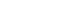 *niewłaściwe skreślić́ _______________________________________data i podpis pełnoletniego uczestnika/ przedstawiciela ustawowego * ZAŁĄCZNIK nr 2 do Regulaminu I Konkursu Fotograficznego WIOSNA W OBIEKTYWIE organizowanego przez Zespół Szkół im. W. Witosa w ZarzeczuZGODA
na przetwarzanie danych osobowychZgodnie z art. 13 ust. 1 i 2 Rozporządzenia Parlamentu Europejskiego oraz Rady UE 2016/679 z dnia 26 kwietnia 2016 r. w sprawie ochrony osób fizycznych w związku z przetwarzaniem danych osobowych oraz uchylenia dyrektywy 95/46 WE (ogólne rozporządzenie o ochronie danych osobowych – RODO) oświadczam, że akceptuję Regulamin I Konkursu Fotograficznego WIOSNA W OBIEKTYWIE organizowanego przez Zespół Szkół im. Wincentego Witosa w Zarzeczu, z którym się̨ zapoznałam/em. Wyrażam jednocześnie zgodę̨ na przetwarzanie moich danych osobowych przez Organizatora Konkursu do celów organizacyjnych oraz promocyjnych w sposób wskazany w Regulaminie. Wyrażam również̇ zgodę̨ na publikacje zdjęć́ z przebiegu imprezy w mediach oraz na publikację moich danych osobowych i wizerunku, jeśli znajdę̨ się̨ na liście osób wyróżnionych bądź́ nagrodzonych. *niewłaściwe skreślić́ _____________________________________data i podpis pełnoletniego uczestnika/ przedstawiciela ustawowego * ZAŁĄCZNIK nr 3 do Regulaminu I Konkursu Fotograficznego WIOSNA W OBIEKTYWIE organizowanego przez Zespół Szkół im. W. Witosa w ZarzeczuOŚWIADCZENIE dotyczące praw autorskichJako uczestnik Konkursu, oświadczam, że: Jestem jedynym twórcą̨ fotografii i przysługują̨ mi autorskie prawa osobiste i wyłącznie i nieograniczone majątkowe prawa autorskie w rozumieniu ustawy z dnia 4 lutego 1994 r. o prawie autorskim i prawach pokrewnych (Dz. U. z 2019 r. poz. 1231, ze zm.) do fotografii. Mogę̨ rozporządzać́ prawami autorskimi do fotografii w zakresie niezbędnym do udziału w Konkursie i udzielenia licencji Organizatorowi; Zgłoszone fotografie nie są̨ obciążone żadnymi roszczeniami i innymi prawami osób trzecich; Fotografie nie są̨ opracowaniem, przeróbką lub adaptacją cudzej fotografii; Jednocześnie, udzielam nieodpłatnie Organizatorowi niewyłącznej licencji do korzystania ze zdjęcia przez czas oznaczony 24 miesięcy od dnia rozstrzygnięcia Konkursu na następujących polach eksploatacji: W zakresie utrwalania i zwielokrotniania utworu poprzez wielokrotne wprowadzanie do pamięci komputera, utrwalanie techniką cyfrową W zakresie rozpowszechniania utworu poprzez nieodpłatne publiczne jego udostępnianie w taki sposób, aby każdy mógł mieć́ do niego dostęp w miejscu i czasie przez siebie wybranym, poprzez publiczne wystawianie na wystawcach i wernisażach, publiczne wyświetlanie w ramach strony internetowej, portali społecznościowych za pomocą̨ sieci Internet, publikowanie w prasie, wykorzystanie w materiałach reklamowych i promocyjnych Organizatora. W ramach udzielonej licencji, wyrażam zgodę̨ na dokonywanie obróbki zgłoszonych fotografii przez Organizatora, w szczególność́ w celu rozpowszechniania na powyżej wskazanych polach eksploatacji. 
*niewłaściwe skreślić                        _______________________________________data i podpis pełnoletniego uczestnika/ przedstawiciela ustawowego *Imię Uczestnika Nazwisko Uczestnika Kategoria Klasa Nazwa szkoły Adres e-mail Uczestnika Telefon Uczestnika Imię i nazwisko Przedstawiciela Ustawowego Uczestnika Szkolny Opiekun Adres e-mail Szkolnego Opiekuna Telefon Szkolnego Opiekuna Ilość nadesłanych fotografii L.p. Tytuł fotografii Miejsce wykonania fotografii Komentarz do fotografii (pole nieobowiązkowe) 1. 2. 